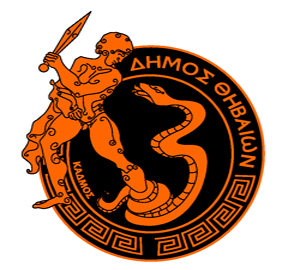 ΕΛΛΗΝΙΚΗ ΔΗΜΟΚΡΑΤΙΑΝΟΜΟΣ ΒΟΙΩΤΙΑΣ							Θήβα: 10-6-2021 							Αριθ. Πρωτ: 10031ΔΗΜΟΣ ΘΗΒΑΙΩΝ	ΓΡΑΦΕΙΟ ΟΙΚΟΝΟΜΙΚΗΣ ΕΠΙΤΡΟΠΗΣΠληρ.: Μ. ΔαγδελένηΣυνεδρίαση: 20η  					ΠΡΟΣ : (όπως ο πίνακας αποδεκτών)ΘΕΜΑ:  Πρόσκληση σύγκλησης Οικονομικής Επιτροπής  (Άρθρο 75, Ν. 3852/10)Καλείστε να προσέλθετε στην τακτική συνεδρίαση της Οικονομικής Επιτροπής που θα διεξαχθεί με τηλεδιάσκεψη την 14/6/2021, ημέρα Δευτέρα και ώρα 14:00 για τη συζήτηση και λήψη αποφάσεων στα συνημμένα θέματα της ημερήσιας διάταξης, σύμφωνα με τις σχετικές διατάξεις του άρθρου 75 του Ν.3852/2010 (ΦΕΚ Α’ 87) όπως τροποποιήθηκε και ισχύει και σύμφωνα με τις διατάξεις του άρθρου 77 §6 του ν. 4555/2018.Σημειώνεται ότι η Οικονομική Επιτροπή θα συνεδριάσει με τηλεδιάσκεψη, σε εφαρμογή των διατάξεων της υπ’ αριθ. 163/2020 εγκυκλίου του Υπ. Εσ. και ειδικότερα του άρθρου 12 της Κοινής Υπουργικής Απόφασης αριθ. Δ1α/ΓΠ.οικ.30612/16-5-2020 (Β’ 1869), της παρ. 3 του άρθρου 14 Κοινής Υπουργικής Απόφασης αριθ. Δ1α/Γ.Π. οικ. 32009/23-5-2020 (Β’ 1988), των υπ’ αριθ. 18318/13-3-2020, 40/20930/31-3-2020 και 33282/29-5-2020 εγκυκλίων του Υπ. Εσωτερικών.		Ο ΠΡΟΕΔΡΟΣ ΤΗΣ   ΟΙΚΟΝΟΜΙΚΗΣ ΕΠΙΤΡΟΠΗΣΓΕΩΡΓΙΟΣ Δ. ΑΝΑΣΤΑΣΙΟΥ		    ΔΗΜΑΡΧΟΣ ΘΗΒΑΙΩΝΣυνημμένα: Πίνακας θεμάτων ημερήσιας διάταξης.ΠΙΝΑΚΑΣ ΘΕΜΑΤΩΝ ΗΜΕΡΗΣΙΑΣ ΔΙΑΤΑΞΗΣ ΤΗΣ ΟΙΚΟΝΟΜΙΚΗΣ ΕΠΙΤΡΟΠΗΣ ΤΟΥ ΔΗΜΟΥ ΘΗΒΑΙΩΝ ΣΤΙΣ 14/6/2021 ΠΟΥ ΕΠΙΣΥΝΑΠΤΕΤΑΙ ΣΤΗ ΜΕ ΑΡΙΘ. ΠΡΩΤ.: 10031/10-6-2021  ΠΡΟΣΚΛΗΣΗ (άρθρο 75 Ν.3852/2010 ΦΕΚ Α’ 87)1.  Λήψη απόφασης για την κατακύρωση αποτελέσματος ηλεκτρονικού, ανοικτού διεθνούς διαγωνισμού για την συντήρηση και επισκευή των οχημάτων του Δήμου Θηβαίων.  	Εισηγητής: Σοφία Χαριζάνη2.	Λήψη απόφασης για την τροποποίηση της σύμβασης προμήθειας και τοποθέτησης εξοπλισμού για την αναβάθμιση παιδικών χαρών Δήμου Θηβαίων, ως προς το χρόνο παράδοσης.	Εισηγητής: Ιωάννης Σουλιώτης3.	Λήψη απόφασης για την ανάθεση προμήθειας ηλεκτρολογικού υλικού για τις ανάγκες του Δήμου Θηβαίων με την διαδικασία του κατεπείγοντος.	Εισηγητής: Ιωάννης Σουλιώτης 4.	Λήψη απόφασης για την αποδοχή ποσού 4.704,65 € από ΥΠ.ΕΣ που αφορά πρόστιμα Κ.Ο.Κ. το χρονικό διάστημα 2/3/2021 έως και 5/5/2021.         	Εισηγητής: Ελένη Παπαγιαννάκη 5.	Λήψη απόφασης για έγκριση εντάλματος προπληρωμής και ορισμός υπολόγου για δαπάνη που αφορά επέκταση ΦΟΠ για την ηλεκτροδότηση παιδικής χαράς στην Κοιν. Λεύκτρων.	 Εισηγητής: Ιωάννης ΣτέρπηςΑποδέκτες Πίνακα Διανομής: κ.κ. Δημοτικούς ΣυμβούλουςΤΑΚΤΙΚΑ ΜΕΛΗΠαπασπύρου Γεώργιος Τσαραμπάρης Παναγιώτης Κοβάνης Νικόλαος Παπαδημητρίου Ιωάννης Κατσιμίχα Μαρίνα Δαγδελένης Απόστολος Βενιζέλος Κωνσταντίνος Τουλουμάκος Αντώνης ΑΝΑΠΛΗΡΩΜΑΤΙΚΑ ΜΕΛΗΒόλης Κωνσταντίνος Κόντου Ιουλία Κυπριωτάκης Ευάγγελος Πετεινάρης Πέτρος Τραμπάκουλος Ηλίας Λοΐζου Ειρήνη